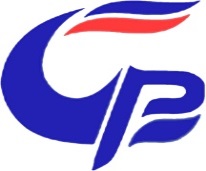 УТВЕРЖДАЮ:Генеральный директорАО «Сервис-Реестр»Н.В. ЩербакПриказ от 17.11.2023 № 221Прейскурант АО «Сервис-Реестр» на оказание услуг по ведению реестра владельцев ценных бумагдля зарегистрированных лиц Акционерного общества «Плаза»Прейскурант АО «Сервис-Реестр» на оказание услуг по ведению реестра владельцев ценных бумагдля зарегистрированных лиц Акционерного общества «Плаза»Вводится в действие с 22 ноября 2023 по 21 декабря 2023 годаВводится в действие с 22 ноября 2023 по 21 декабря 2023 года№ п/пНаименование услугиСтоимость1, руб.1.Внесение записей в реестр об открытии лицевого счета, изменение информации лицевого счета:Внесение записей в реестр об открытии лицевого счета, изменение информации лицевого счета:1.1.Для физических лиц;135,001.2.Для юридических лиц.650,002.Внесение записи в реестр о закрытии лицевого счета:Внесение записи в реестр о закрытии лицевого счета:2.1.Для физических лиц;65,002.2.Для юридических лиц.325,003.Внесение записей о списании ценных бумаг с лицевого счета номинального держателя, номинального держателя центрального депозитария, доверительного управляющего, эскроу-агента и зачислении ценных бумаг на лицевой счет владельца, другого номинального держателя, номинального держателя центрального депозитария, доверительного управляющего в совокупности за обе операции, или внесение записей о списании ценных бумаг с лицевого счета владельца и зачислении ценных бумаг на лицевой счет номинального держателя, номинального держателя центрального депозитария, доверительного управляющего, эскроу-агента в совокупности за обе операции, не связанных с переходом прав собственности на ценные бумаги:Внесение записей о списании ценных бумаг с лицевого счета номинального держателя, номинального держателя центрального депозитария, доверительного управляющего, эскроу-агента и зачислении ценных бумаг на лицевой счет владельца, другого номинального держателя, номинального держателя центрального депозитария, доверительного управляющего в совокупности за обе операции, или внесение записей о списании ценных бумаг с лицевого счета владельца и зачислении ценных бумаг на лицевой счет номинального держателя, номинального держателя центрального депозитария, доверительного управляющего, эскроу-агента в совокупности за обе операции, не связанных с переходом прав собственности на ценные бумаги:3.1.При стоимости ценных бумаг2 не более 3 000 рублей;300,003.2.При стоимости ценных бумаг2 свыше 3 000 рублей.1 000,004.Внесение записи по лицевому счету об обременении ценных бумаг или внесение записи по лицевому счету о прекращении обременения ценных бумаг.1 500,005.Внесение записи по лицевому счету об изменении сведений, содержащихся в записи об обременении ценных бумаг.1 500,006.Предоставление выписки из реестра:Предоставление выписки из реестра:6.1.На бумажном носителе;270,006.2.В форме электронного документа.135,007.Предоставление справки о наличии на счете определенного количества ценных бумаг:Предоставление справки о наличии на счете определенного количества ценных бумаг:7.1.На бумажном носителе;270,007.2.В форме электронного документа.135,008.Выдача по распоряжению зарегистрированного лица уведомления о совершении операции по лицевому счету:Выдача по распоряжению зарегистрированного лица уведомления о совершении операции по лицевому счету:8.1.На бумажном носителе;270,008.2.В форме электронного документа.135,009.Предоставление зарегистрированному лицу отчета (справки) об операциях, совершенных по его лицевому счету:Предоставление зарегистрированному лицу отчета (справки) об операциях, совершенных по его лицевому счету:9.1.На бумажном носителе;270,00за отчет (справку), содержащий (содержащую) не более четырех записей об операциях, совершенных по лицевому счету,плюс 65,00 за каждую последующую такую запись, но не более 2 750,00за отчет (справку)9.2.В форме электронного документа.135,00за отчет (справку), содержащий (содержащую) не более четырех записей об операциях, совершенных по лицевому счету, плюс 30,00 за каждую последующую запись,но не более 1 375,00за отчет (справку)10.Предоставление зарегистрированному лицу на лицевом счете которого учитывается более одного процента голосующих акций эмитента, информации из реестра об имени /наименовании зарегистрированных лиц и о количестве акций каждой категории (каждого типа), учитываемых на их лицевых счетах.8 000,00за информацию, содержащую не более 2 000 записей, плюс 1,00за каждую последующую запись.11.Предоставление справки по лицевому счету номинального держателя в целях проведения сверки в соответствии с требованиями статьи 8.5 Федерального закона от 22.04.1996 № 39-ФЗ «О рынке ценных бумаг». Бесплатно12.Внесение записи в реестр о списании ценных бумаг с лицевого счета зарегистрированного лица и зачислении ценных бумаг на лицевой счет другого зарегистрированного лица (за исключением случаев, предусмотренных п.3. и п. 12.2. настоящего Прейскуранта), в совокупности за обе операции при стоимости ценных бумаг2:Внесение записи в реестр о списании ценных бумаг с лицевого счета зарегистрированного лица и зачислении ценных бумаг на лицевой счет другого зарегистрированного лица (за исключением случаев, предусмотренных п.3. и п. 12.2. настоящего Прейскуранта), в совокупности за обе операции при стоимости ценных бумаг2:12.1.Не более 3 000 руб.;300,0012.2.Более 3 000 руб., но не более 20 000 руб.;1 500,0012.3.Более 20 000 руб., но не более 50 000 руб.;2 000,0012.4.Более 50 000 руб., но не более 600 000 руб.;3 000,0012.5.Более 600 000 руб., но не более 1 400 000 руб.;7 000,0012.6.Более 1 400 000 руб., но не более 30 000 000 руб.;50 000,0012.7.Более 30 000 000 руб., но не более 50 000 000 руб.;400 000,0012.8.Более 50 000 000 руб., но не более 100 000 000 руб.;500 000,0012.9.Более 100 000 000 руб., но не более 250 000 000 руб.;1 000 000,0012.10.Более 250 000 000 руб., но не более 500 000 000 руб.;1 150 000,0012.11.Более 500 000 000 руб., но не более 750 000 000 руб.;1 250 000,0012.12.Более 750 000 000 руб.1 350 000,0013.Внесение записи о списании и зачислении ценных бумаг в результате реорганизации юридического лица:Внесение записи о списании и зачислении ценных бумаг в результате реорганизации юридического лица:13.1.В форме преобразования в совокупности за обе операции;3 000,0013.2При иных формах реорганизации.В соответствии с п. 12. настоящего Прейскуранта14.Внесение записи в реестр о списании ценных бумаг с лицевого счета эскроу-агента и зачислении ценных бумаг на лицевой счет зарегистрированного лица – бенефициара по договору эскроу, в совокупности за обе операции.В соответствии с п. 12. настоящего Прейскуранта1 НДС не облагается согласно ст.149 Налогового кодекса РФ.2 Стоимость ценных бумаг определяется исходя из количества списываемых с лицевого счета ценных бумаг и рыночной цены ценной бумаги, определенной в порядке, установленном для определения налоговой базы по налогу на доходы физических лиц в соответствии с главой 23 Налогового кодекса Российской Федерации, а в случае, если рыночная цена не определена, стоимость ценных бумаг определяется как произведение номинальной стоимости ценных бумаг на их количество.Действие настоящего Прейскуранта распространяется на реестры эмитентов, обслуживаемых АО «Сервис-Реестр», за исключением эмитентов, ведение реестров которых осуществляется по индивидуальным прейскурантам.